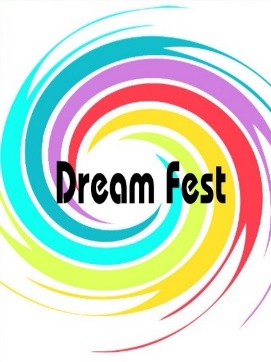 Название коллектива/ ФИО участника Конкурсный номер Номинация Призовое место ХОРЕОГРАФИЯДуэт «Эйфория»Руководитель: Баева Вероника МихайловнаДиректор: Малюков Юрий АльтафовичМАУ «ЦКС» (Муниципальное автономноеУчреждение «Централизованная клубнаясистема Вагайского района»Тюменская область, село Вагай.«Я просила тебя»Хореография. Современный танецПодростки 12-16 лет.Лауреат  I степениКоллектив народного танца «Лазурит» кол-во человек: 6Руководитель: Баева Вероника МихайловнаДиректор: Малюков Юрий АльтафовичМАУ «ЦКС» (Муниципальное автономноеУчреждение «Централизованная клубнаясистема Вагайского района»Тюменская область, село Вагай.Крымско-татарский народный танец«Бахчисарайская Хайтарма»Хореография. Народный танец, коллектив.Взрослые старше 26 лет.Лауреат  I степениТЕАТРАЛЬНОЕ   ТВОРЧЕСТВОВеревкина Мария Театральная студия «Воображариум»Руководитель: Михалева Ольга ВасильевнаДиректор: Котдусова Оксана ВасильевнаМуниципальное бюджетноеучреждение «Культурно-спортивныйкомплекс «Романтик»Городского поселения КоммунистическийХМАО-Югра Советского района.«Простите, а вас когда- нибудьлюбили?» Автор: Эмир МардонкуловТеатральное творчество.   Художественное слово.Подростки 12-16 лет.Лауреат  II степениПавельева Полина ЮрьевнаРуководитель: Кочеткова Лариса МихайловнаДиректор: Дюбанов Александр МихайловичМуниципальное учреждениекультуры «Культурно-просветительский центр«Дубровицы» (МУК «КПЦ «Дубровицы») Образцовый коллектив «Студия художественного слова«Послушайте!»МО г.о. Подольск пос. Дубровицы.Борис Пастернак — КарусельТеатральное творчество.   Художественное слово.Подростки 12-16 лет.Лауреат  I степениНародный театр «КОМПОТ» 5 человекРуководитель: Костина Надежда ИвановнаМуниципальное казенноеучреждение «Дом культурыс.Птичник» Биробиджанскогомуниципального района Еврейскойавтономной области.Еврейская автономнаяобласть, Биробиджанский район,с.Птичник.Е.Попова «Маленький мир»Театральное творчество.      Народный театр.Молодёжь 17-25 лет.ГРАН-ПРИ                                                               ДЕКОРОТИВНО-ПРИКЛАДНОЕ ИСКУССТВО Воропаева Милена ДенисовнаРуководитель: Кондрашова Елена БорисовнаДиректор: Андриянова Марина ВасильевнаМуниципальное учреждениедополнительного образования «Детскаяшкола искусств Татищевскогомуниципального района Саратовскойобласти»Саратовская обл. Татищквский район, р.п.Татищево.«Желанница»14 см«Неразлучники»13 см.«Зерновушка»   9 смДекоративно-прикладное искусствоНародная текстильная игрушка (текстильнаякукла)Дети 8-11 лет.Лауреат  I степениОбухов Илья НиколаевичРуководитель: Карпенко Альбина АлексеевнаДиректор: Зарецкая Светлана АнатольевнаМуниципальное бюджетное учреждениекультуры «Центральная клубная система»Муниципальное образование городской округ«Долинский»г. Долинск, Сахалинской области.Забота30х40Декоративно-прикладное искусствоХудожественная обработка дерева и берестыПодростки 12-16 лет.Гран-ПриЧучерилова Анастасия ПавловнаРуководитель: Шевелёва Ксения АлександровнаДиректор: Малюков Юрий АльтафовичМАУ «ЦКС» (Муниципальноеавтономное Учреждение«Централизованная клубная системаВагайского района»Тюменская область, село Вагай.«Лесная рукавичка»Декоративно-прикладное искусствоНародная и декоративная игрушка:скульптура малых форм из глинПодростки 12-16 лет.Лауреат  I степениМумырева Валерия АндреевнаРуководитель: Самоторова Ольга АлексеевнаБрянский государственный университет им. академика И. Г.Петровского, г. Брянскг. Брянск.«Натюрморт»Декоративно-прикладное искусство.(Техника изготовления – холодныйБатик)Молодёжь 17-25 лет.Гран-ПриПискунова Елена АлександровнаРуководитель: Карпенко Альбина Алексеевна Директор: Зарецкая Светлана АнатольевнаМуниципальное бюджетное учреждениекультуры «Центральная клубная система»Муниципальное образование городской округ«Долинский»г. Долинск, Сахалинской области.Весёлая семейка40х30Декоративно-прикладное искусство. Художественная обработка кожиМолодёжь 17-25 лет.Лауреат IстепениЯкибчук Иван АртёмовичРуководитель: Карпенко Альбина Алексеевна Директор: Зарецкая Светлана АнатольевнаМуниципальное бюджетное учреждениекультуры «Центральная клубная система»Муниципальное образование городской округ«Долинский»г. Долинск, Сахалинской области.Одиночество                                                              40х30Декоративно-прикладное искусство. Художественная обработка кожиМолодёжь 17-25 лет.Гран-ПриСтупникова Светлана ВячеславовнаДиректор: Малышева Людмила ВасильевнаМуниципальное бюджетное учреждение культуры«Центр народной культуры «Светлица» городскогоокруга город Шарья Костромской области» (МБУКЦНК)Костромская область, г. Шарья.Кукла-оберег «Домовенок Кузя»Декоративно-прикладное искусство.Взрослые старше 26 лет.Лауреат IстепениКондрашова Елена БорисовнаРуководитель: Кондрашова Елена БорисовнаДиректор: Андриянова Марина ВасильевнаМуниципальное учреждениедополнительного образования «Детскаяшкола искусств Татищевскогомуниципального района Саратовскойобласти»Саратовская обл. Татищквский район, р.п.Татищево.«Мурашинская парочка»«Рябинка»характерная кукла «Бабушка вязальщица»Декоративно-прикладное искусство.Народная текстильная игрушка (текстильнаякукла)Взрослые старше 26 летЛауреат IстепениШевчук Светлана ВалерьевнаДиректор: Галимуллина Ильдария МуллахметовнаБУ «Центр культуры НР»обособленное подразделениеДК «Ника»сп Каркатеевы, Нефтеюганскийрайон, ХМАО-Югра.-Русский женский костюмСтилизованный- Русский женский костюмНародныйДекоративно-прикладное искусство.русский стиль в одежде (авторскиеварианты одежды, обуви сэлементами русского стиля)Взрослые старше 26 лет.Гран-ПриИЗОБРАЗИТЕЛЬНОЕ ИСКУССТВОЦуканова Татьяна ВитальевнаРуководитель: Тутаришева Елена БорисовнаДиректор: Зехохова Нурета ЮрьевнаГосударственная Бюджетная Организация Дополнительного Образования Республики Адыгея«Детская Школа Искусств имени Магамета Хагауджа аула Кошехабль»п. Дружба, Кошехабльский район.«Песня осени»Изобразительное искусство Подростки 12-16 лет.Лауреат I степениТвардовская Анастасия БорисовнаРуководитель: Шевелёва Ксения АлександровнаДиректор: Малюков Юрий АльтафовичМАУ «ЦКС» (Муниципальноеавтономное Учреждение«Централизованная клубная системаВагайского района»Тюменская область, село Вагай.Натюрморт «Балалайка»Изобразительное искусство Живопись.Подростки 12-16 лет.Лауреат II степениТимирова Риана ВадимовнаРуководитель: Шевелёва Ксения АлександровнаДиректор: Малюков Юрий АльтафовичМАУ «ЦКС» (Муниципальноеавтономное Учреждение«Централизованная клубная системаВагайского района»Тюменская область, село Вагай.Натюрморт «Балалайка»Изобразительное искусство Живопись.Подростки 12-16 лет.Лауреат II степениСергеева Кристина НиколаевнаРуководитель: Шевелёва Ксения АлександровнаДиректор: Малюков Юрий АльтафовичМАУ «ЦКС» (Муниципальноеавтономное Учреждение«Централизованная клубная системаВагайского района»Тюменская область, село Вагай.Натюрморт «Балалайка»Изобразительное искусство Живопись.Подростки 12-16 лет.Лауреат I степениЧусовитина Алиса СтаниславовнаРуководитель: Шевелёва Ксения АлександровнаДиректор: Малюков Юрий АльтафовичМАУ «ЦКС» (Муниципальноеавтономное Учреждение«Централизованная клубная системаВагайского района»Тюменская область, село Вагай.Пейзаж «Река ВагайИзобразительное искусство ЖивописьПодростки 12-16 лет.Лауреат III степениРуденок Тамара АнатольевнаРуководитель: Литвиненко Наталья АлександровнаДиректор: Фитисова Тамара МихайловнаМуниципальное дополнительного образования «Детская школа искусств» ЗАТО Циолковский Амурской область.Амурская область, г. Циолковский.«Конек-горбунок»Изобразительное искусство Графика.Подростки 12-16 лет.Гран-ПриГришаева Диана РомановнаРуководитель: Литвиненко Наталья АлександровнаДиректор: Фитисова Тамара МихайловнаМуниципальное дополнительного образования «Детская школа искусств» ЗАТО Циолковский Амурской область.Амурская область, г. Циолковский.«Родная деревенька»Изобразительное искусство Графика.Подростки 12-16 лет.Лауреат II степениПозднякова Олеся ЕвгеньевнаРуководитель: Литвиненко Наталья АлександровнаДиректор: Фитисова Тамара МихайловнаМуниципальное дополнительного образования «Детская школа искусств» ЗАТО Циолковский Амурской область.Амурская область, г. Циолковский.«Гуси-лебеди»Изобразительное искусство Графика.Подростки 12-16 лет.Лауреат I степениПырч Анастасия ОлеговнаРуководитель: Антонова Ирина АлександровнаДиректор: Фитисова Тамара МихайловнаМуниципальное дополнительного образования «Детская школа искусств» ЗАТО Циолковский Амурской область.Амурская область, г. Циолковский.«Свидание»Изобразительное искусство Живопись.Подростки 12-16 лет.Лауреат I степениБурова Елизавета ВикторовнаРуководитель: Крылова Наталья ЭдуардовнаДиректор: Фитисова Тамара МихайловнаМуниципальное дополнительного образования «Детская школа искусств» ЗАТО Циолковский Амурской область.Амурская область, г. Циолковский.«Взгляд в верх»Изобразительное искусство Графика.Подростки 12-16 лет.Лауреат I степениКаримова Лолита РустамовнаРуководитель: Крылова Наталья ЭдуардовнаДиректор: Фитисова Тамара МихайловнаМуниципальное дополнительного образования «Детская школа искусств» ЗАТО Циолковский Амурской область.Амурская область, г. Циолковский.«Указатель пути»Изобразительное искусство Графика.Подростки 12-16 лет.Гран-ПриДемьяненко Елизавета ГригорьевнаРуководитель: Крылова Наталья ЭдуардовнаДиректор: Фитисова Тамара МихайловнаМуниципальное дополнительного образования «Детская школа искусств» ЗАТО Циолковский Амурской область.Амурская область, г. Циолковский.«Искрящая бликами солнечного света»Изобразительное искусство Графика.Подростки 12-16 лет.Гран-ПриЩербакова Елизавета АлександровнаРуководитель: Антонова Ирина АлександровнаДиректор: Фитисова Тамара МихайловнаМуниципальное дополнительного образования «Детская школа искусств» ЗАТО Циолковский Амурской область.Амурская область, г. Циолковский.«Ромео и Джульетта»Изобразительное искусство Живопись.Подростки 12-16 лет.Лауреат I степениФомичёва Алина АндреевнаРуководитель: Антонова Ирина АлександровнаДиректор: Фитисова Тамара МихайловнаМуниципальное дополнительного образования «Детская школа искусств» ЗАТО Циолковский Амурской область.Амурская область, г. Циолковский.«Жарким летом»Изобразительное искусство Живопись.Подростки 12-16 лет.Лауреат I степениПотопахина Екатерина АлександровнаРуководитель: Кочеткова Вера ВладимировнаДиректор: Иванов Александр ВалерьевичМУК "ДК им. Лепсе" (Муниципальное учреждение культуры "Дом Культуры имени Лепсе")Московская обл., Г.о. Подольск.1.«В пути»2.«Искры»3.«Тени времен»Изобразительное искусство Живопись.Взрослые старшие 26 лет.Гран-ПриПотопахина Екатерина АлександровнаРуководитель: Кочеткова Вера ВладимировнаДиректор: Иванов Александр ВалерьевичМУК "ДК им. Лепсе" (Муниципальное учреждение культуры "Дом Культуры имени Лепсе")Московская обл., Г.о. Подольск.1.«Уютный дворик»2.«Солнечный остров Гозо»3.«Испания #1»Изобразительное искусство Графика.Взрослые старшие 26 лет.Гран-ПриАрефьев Илья АнатольевичРуководитель: Кочеткова Вера ВладимировнаДиректор: Иванов Александр ВалерьевичМУК "ДК им. Лепсе" (Муниципальное учреждение культуры "Дом Культуры имени Лепсе")Московская обл., Г.о. Подольск.1 «Узник любви» 2.«Лиличка».3.«Мечта остаться здесь»4.Портрет дедушки Изобразительное искусство. Скульптура.Взрослые старшие 26 лет.Гран-ПриКИНЕМАТОГРАФ«Лапладушки» 7 человек Руководитель: Гордеева Маргарита ЛеонидовнаДиректор: Улиткина Ольга Николаевна Муниципальное автономноеучреждение дополнительногообразования «Детская школаискусств г. Полярный»Мурманскаяобл., г. Полярный.«Теремок»Мультипликационный фильм.Дети 8-11 лет.Лауреат  I степениФильчагин Иван АлександровичРуководитель: Архипова Юлия Вячеславовна Директор: Морозов Владимир ИвановичМУК ДК «Октябрь», студия ДПИ «Пчелка», г. Подольскг. Подольск, Московская область.«Цой жив!»Мультипликационный фильм.Молодёжь 17-25 лет.Гран-При